РОССИЙСКАЯ ФЕДЕРАЦИЯРОСТОВСКАЯ ОБЛАСТЬТАРАСОВСКИЙ РАЙОНМУНИЦИПАЛЬНОЕ ОБРАЗОВАНИЕ«ДЯЧКИНСКОЕ СЕЛЬСКОЕ ПОСЕЛЕНИЕ»СОБРАНИЕ ДЕПУТАТОВ ДЯЧКИНСКОГО СЕЛЬСКОГОПОСЕЛЕНИЯР Е Ш Е Н И Е04.12.2017 года                                                                                  № 39                                                                                                       сл.ДячкиноОб установлении границ территорий, на которых осуществляется территориальное общественное самоуправление в муниципальном образовании «Дячкинское сельское поселение»	В соответствии с Федеральным законом от 06.10.2003 № 131-ФЗ «Об общих принципах организации местного самоуправления в Российской Федерации», Уставом муниципального образования «Дячкинское сельское поселение», Об утверждении Положения о территориальном общественном самоуправлении в муниципальном образовании «Дячкинское сельское поселение», утвержденным решением Собрания депутатов Дячкинского  сельского поселения от 10.10.2017 г. № 44, на основании предложений инициативных групп граждан, проживающих на территориях муниципального образования «Дячкинское сельское поселение», на которых предполагается осуществление территориального общественного самоуправления, Собрание депутатов Дячкинского сельского поселенияРЕШИЛО:1.Установить границы территорий, на которых предполагается осуществление территориальное общественное самоуправление в муниципальном образовании «Дячкинское сельское поселение», согласно приложению № 1 к настоящему решению.2.Настоящее решение вступает в силу со дня его официального обнародования.Председатель Собрания депутатов – глава Дячкинского сельского поселения                                                                   С.И.Воликов                                           сл. Дячкино04 декабря 2017 года№ 39Приложение № 1к решению Собрания депутатовДячкинского сельского поселенияот 04 декабря 2017 года  № 39Границы территории Дячкинского сельского поселения, на территории которого предполагается осуществление территориального общественного самоуправления в муниципальном образовании «Дячкинское сельское поселение»Картографическое изображение (обозначение) границ: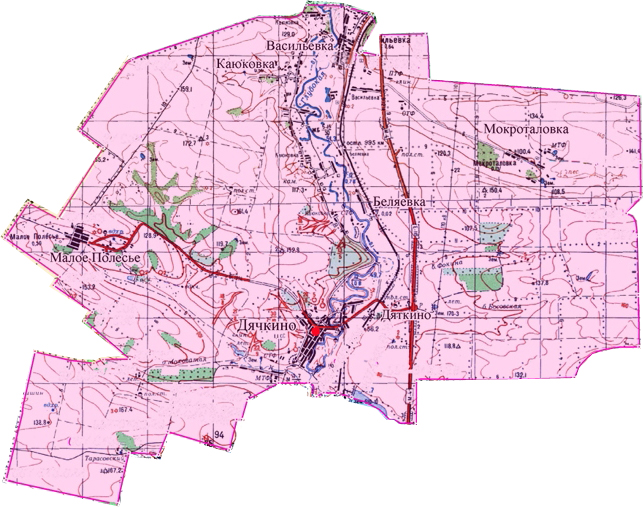 Словесное описание границ:Территориальное общественное самоуправление осуществляется в границах Дячкинского сельского поселения, границы которого утверждены Генеральным планом Дячкинского сельского поселения.С севера Дячкинское сельского поселения граничит с Тарасовским сельским  поселением Тарасовского района, с востока в основном с Курно-Липовским сельским поселением Тарасовского района, частично с Тарасовским сельским поселением Тарасовского района и Каменским районом, с юга с Каменским районом, с запада в основном с Красновским сельским поселением Тарасовского района и частично с Каменским районом.